ПРЕСС-РЕЛИЗВсе о подаче документов на оформление недвижимостиКрасноярск 16 февраля 2017 года - Чтобы поставить свой объект недвижимости на государственный учет, зарегистрировать на него право или запросить сведения об объекте необходимо обратиться в орган регистрации прав. Сделать это можно несколькими способами.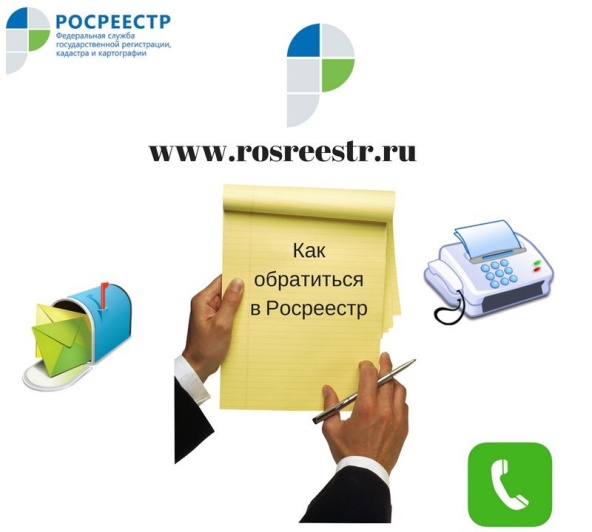 Способ первый. Личное обращение в офис Кадастровой палаты по Красноярскому краю или офис МФЦ. На сегодняшний день на территории Красноярского края функционирует 48 офисов Кадастровой палаты и 88 офисов МФЦ.Обращаем внимание на имеющуюся возможность подачи обращений по экстерриториальному принципу. Это значит, что в офисах Кадастровой палаты по Красноярскому краю можно будет подать заявление о государственной регистрации прав на объект недвижимости, который находится, например, в Ленинградской области. Данная услуга доступна исключительно в офисах, расположенных по следующим адресам: - г. Красноярск, ул. Петра Подзолкова, д. 3;- г. Ачинск, ул. 7-й микрорайон, д. 28 Б; - г. Заозерный, ул. Мира, д. 54;- г. Канск, ул. Коростелева, д. 36;- г. Норильск, ул. Талнахская, д. 20; - г. Минусинск, ул. Штабная, д. 60 А;- г. Шарыпово, 6-ой микрорайон, д. 27.Способ второй. Электронное обращение с помощью интернет-портала Росреестра www.rosreestr.ru. На сегодняшний день на портале доступны следующие обращения:- запрос об основных характеристиках и зарегистрированных правах на объект недвижимости;- запрос о кадастровой стоимости объекта недвижимости;- заявление на государственную регистрацию прав.Способ третий. Обращение посредством направления документов Почтой России на адрес 660018, а/я 2452.Дополнительные способы получения услуг. Кадастровая палата предоставляет услугу по выезду к заявителям с целью доставки документов к месту оказания государственных услуг, а также услугу по курьерской доставке документов, подготовленных по результатам оказания таких услуг. Обращаем внимание, что данные услуги доступны лишь в отношении запросов о предоставлении сведений, содержащихся в Едином государственном реестре недвижимости (ЕГРН). Воспользоваться услугой доставки запросов к месту их рассмотрения можно направив заявку:  по телефону (391) 2-286-668 (добавочный 4);посредством факса (391) 2-266-266, электронной почты usluga@24.kadastr.ru.Услуга по курьерской доставке осуществляется при наличии отметки о ее необходимости в бланке запроса на предоставление сведений, содержащихся в ЕГРН.     Стоимость предоставления каждой услуги (по выезду к заявителям; по  курьерской доставке) составляет:- для физических лиц – 1000 рублей за каждый пакет документов;- для юридических лиц – 1500 рублей за каждый пакет документов.Помимо прочего, имеется возможность предварительной записи в офисы Кадастровой палаты. Записаться на прием заранее, выбрав удобную дату и время, можно следующими способами:- позвонив по номеру Кадастровой палаты 8 (391) 228-66-68;- позвонив по бесплатному номеру центра телефонного обслуживания Росреестра 8-800-100-34-34 (работает круглосуточно);- через интернет-портал Росреестра www.rosreestr.ru с помощью сервиса «Личный кабинет».Контакты для СМИФилиал ФГБУ «ФКП Росреестра» по Красноярскому краю660018, Красноярск, а/я 2452Елена Нацибулина+7 391 228-66-70 (доб. 2224)Владислав Чередов +7 391 228-66-70 (доб. 2433)pressa@24.kadastr.ru